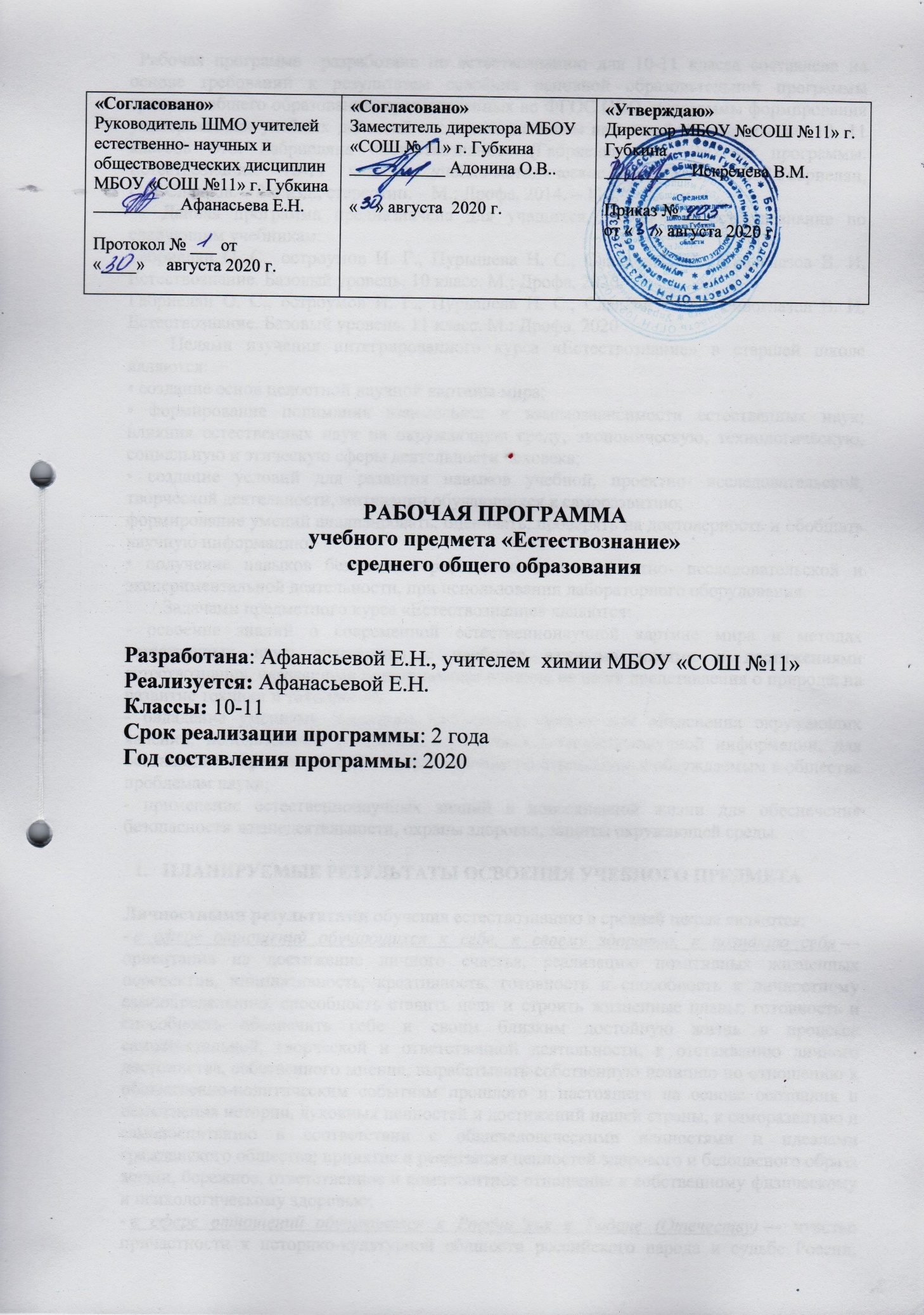          Рабочая программа  по естествознанию для 10-11 класса составлена на основе требований к результатам освоения основной образовательной программы среднего общего образования, представленных во ФГОС СОО, программы формирования универсальных учебных действий и с использованием авторской программы для 10- 11 классов О.С. Габриеляна «Естествознание» (Габриелян О.С. Рабочие программы. Естествознание. 10-11 классы: учебно-методическое пособие / О.С.Габриелян, С.А.Сладков. – 2-е изд., стереотип. – М.: Дрофа, 2014. – 110.       Данная программа предназначена для учащихся, изучающих естествознание по следующим учебникам: Габриелян О. С., остроумов И. Г., Пурышева Н. С., Сладков С. А., Сивоглазов В. И. Естествознание. Базовый уровень. 10 класс. М.: Дрофа, 2020. Габриелян О. С., остроумов И. Г., Пурышева Н. С., Сладков С. А., Сивоглазов В. И. Естествознание. Базовый уровень. 11 класс. М.: Дрофа, 2020          Целями изучения интегрированного курса «Естествознание» в старшей школе являются: • создание основ целостной научной картины мира; • формирование понимания взаимосвязи и взаимозависимости естественных наук; влияния естественных наук на окружающую среду, экономическую, технологическую, социальную и этическую сферы деятельности человека; • создание условий для развития навыков учебной, проектно- исследовательской, творческой деятельности, мотивации обучающихся к саморазвитию; формирование умений анализировать, оценивать, проверять на достоверность и обобщать научную информацию; • получение навыков безопасной работы во время проектно- исследовательской и экспериментальной деятельности, при использовании лабораторного оборудования.         Задачами предметного курса «Естествознание» являются: - освоение знаний о современной естественнонаучной картине мира и методах естественных наук; знакомство с наиболее важными идеями и достижениями естествознания, оказавшими определяющее влияние на наши представления о природе, на развитие техники и технологий; - овладение умениями применять полученные знания для объяснения окружающих явлений, использования и критической оценки естественнонаучной информации, для осознанного определения собственной позиции по отношению к обсуждаемым в обществе проблемам науки; - применение естественнонаучных знаний в повседневной жизни для обеспечения безопасности жизнедеятельности, охраны здоровья, защиты окружающей среды.  ПЛАНИРУЕМЫЕ РЕЗУЛЬТАТЫ ОСВОЕНИЯ УЧЕБНОГО ПРЕДМЕТАЛичностными результатами обучения естествознанию в средней школе являются:- в сфере отношений обучающихся к себе, к своему здоровью, к познанию себя — ориентация на достижение личного счастья, реализацию позитивных жизненных перспектив, инициативность, креативность, готовность и способность к личностному самоопределению, способность ставить цели и строить жизненные планы; готовность и способность обеспечить себе и своим близким достойную жизнь в процессе самостоятельной, творческой и ответственной деятельности, к отстаиванию личного достоинства, собственного мнения, вырабатывать собственную позицию по отношению к общественно-политическим событиям прошлого и настоящего на основе осознания и осмысления истории, духовных ценностей и достижений нашей страны, к саморазвитию и самовоспитанию в соответствии с общечеловеческими ценностями и идеалами гражданского общества; принятие и реализация ценностей здорового и безопасного образа жизни, бережное, ответственное и компетентное отношение к собственному физическому и психологическому здоровью;- в сфере отношений обучающихся к России как к Родине (Отечеству) — чувство причастности к историко-культурной общности российского народа и судьбе России, патриотизм, готовность к служению Отечеству, его защите; уважение к своему народу, чувство ответственности перед Родиной, гордости за свой край, свою Родину, прошлое и настоящее многонационального народа России, уважение государственных символов (герб, флаг, гимн); формирование уважения к русскому языку как государственному языку Российской Федерации, являющемуся основой российской идентичности и главным фактором национального самоопределения; воспитание уважения к культуре, языкам, традициям и обычаям народов, проживающих в Российской Федерации;- в сфере отношений обучающихся к закону, государству и гражданскому обществу — гражданственность, гражданская позиция активного и ответственного члена российского общества, осознающего свои конституционные права и обязанности, уважающего закон и правопорядок, осознанно принимающего традиционные национальные и общечеловеческие гуманистические и демократические ценности, готового к участию в общественной жизни; признание неотчуждаемости основных прав и свобод человека, которые принадлежат каждому от рождения, готовность к осуществлению собственных прав и свобод без нарушения прав и свобод других лиц, готовность отстаивать собственные права и свободы человека и гражданина согласно общепризнанным принципам и нормам международного права и в соответствии с Конституцией Российской Федерации, правовая и политическая грамотность; мировоззрение, соответствующее современному уровню развития науки и общественной практики; готовность обучающихся к конструктивному участию в принятии решений, затрагивающих права и интересы, в том числе в различных формах общественной самоорганизации, самоуправления, общественно значимой деятельности; приверженность идеям интернационализма, дружбы, равенства, взаимопомощи народов; воспитание уважительного отношения к национальному достоинству людей, их чувствам, религиозным убеждениям; готовность обучающихся противостоять идеологии экстремизма, национализма, ксенофобии, коррупции, дискриминации по социальным, религиозным, расовым, национальным признакам и другим негативным социальным явлениям;- в сфере отношений обучающихся с окружающими людьми — нравственное сознание и поведение на основе усвоения общечеловеческих ценностей, толерантного сознания и поведения в поликультурном мире, готовности и способности вести диалог с другими людьми, достигать в нем взаимопонимания, находить общие цели и сотрудничать для их достижения; принятие гуманистических ценностей, осознанное, уважительное и доброжелательное отношение к другому человеку, его мнению, мировоззрению; способность к сопереживанию и формирование позитивного отношения к людям, в том числе к лицам с ограниченными возможностями здоровья и инвалидам; бережное, ответственное и компетентное отношение к физическому и психологическому здоровью других людей, умение оказывать первую помощь; формирование выраженной в поведении нравственной позиции, в том числе способности к сознательному выбору добра, нравственного сознания и поведения на основе усвоения общечеловеческих ценностей и нравственных чувств (чести, долга, справедливости, милосердия и дружелюбия), компетенций сотрудничества со сверстниками, детьми младшего возраста, взрослыми в образовательной, общественно полезной, учебно-исследовательской, проектной и других видах деятельности;- в сфере отношений обучающихся к окружающему миру. к живой природе, художественной культуре — мировоззрение, соответствующее современному уровню развития науки, значимость науки, готовность к научно-техническому творчеству, владение достоверной информацией о передовых достижениях и открытиях мировой и отечественной науки, заинтересованность в научных знаниях об устройстве мира и общества; готовность и способность к образованию, в том числе самообразованию, на протяжении всей жизни; сознательное отношение к непрерывному образованию как условию успешной профессиональной и общественной деятельности; экологическая культура, бережное отношение к родной земле, ответственности за состояние природных ресурсов, умений и навыков разумного природопользования, нетерпимого отношения к действиям, приносящим вред экологии; приобретение опыта экологонаправленной деятельности; эстетическое отношение к миру, готовность к эстетическому обустройству собственного быта;- в сфере отношений обучающихся к труду, в сфере социально-экономических отношений — уважение всех форм собственности, готовность к защите своей собственности; осознанный выбор будущей профессии как путь и способ реализации собственных жизненных планов; готовность обучающихся к трудовой профессиональной деятельности как к возможности участия в решении личных, общественных, государственных, общенациональных проблем; потребность трудиться, уважение к труду и людям труда, трудовым достижениям, добросовестное, ответственное и творческое отношение к разным видам трудовой деятельности, готовность к самообслуживанию, включая обучение и выполнение домашних обязанностей.Метапредметные результаты обучения естествознанию в средней школе представлены тремя группами универсальных учебных действий.Регулятивные универсальные учебные действия:
Выпускник научится:- самостоятельно определять цели, ставить и формулировать собственные задачи в образовательной деятельности и жизненных ситуациях;- оценивать ресурсы, в том числе время и другие нематериальные ресурсы, необходимые для достижения поставленной ранее цели;- сопоставлять имеющиеся возможности и необходимые для достижения цели ресурсы;- организовывать эффективный поиск ресурсов, необходимых для достижения поставленной цели;- определять несколько путей достижения поставленной цели;- выбирать оптимальный путь достижения цели с учетом эффективности расходования ресурсов и основываясь на соображениях этики и морали;- сопоставлять полученный результат деятельности с поставленной заранее целью;- оценивать последствия достижения поставленной цели в учебной деятельности, собственной жизни и жизни окружающих людей.Познавательные универсальные учебные действия
Выпускник научится:- критически оценивать и интерпретировать информацию с разных позиций;- распознавать и фиксировать противоречия в информационных источниках;- использовать различные модельно-схематические средства для представления выявленных в информационных источниках противоречий;- осуществлять развернутый информационный поиск и ставить на его основе новые (учебные и познавательные) задачи;- искать и находить обобщенные способы решения задач;- приводить критические аргументы как в отношении собственного суждения, так и в отношении действий и суждений другого;- анализировать и преобразовывать проблемно-противоречивые ситуации;- выходить за рамки учебного предмета и осуществлять целенаправленный поиск возможности широкого переноса средств и способов действия;- выстраивать индивидуальную образовательную траекторию, учитывая ограничения со стороны других участников и ресурсные ограничения.Коммуникативные универсальные учебные действия
Выпускник научится:- осуществлять деловую коммуникацию как со сверстниками, так и со взрослыми (как внутри образовательной организации, так и за ее пределами);- при осуществлении групповой работы быть как руководителем, так и членом проектной команды в разных ролях (генератором идей, критиком, исполнителем, презентующим и т. д.);- развернуто, логично и точно излагать свою точку зрения с использованием адекватных (устных и письменных) языковых средств;- координировать и выполнять работу в условиях виртуального взаимодействия (или сочетания реального и виртуального);- согласовывать позиции членов команды в процессе работы над общим продуктом/решением;- представлять публично результаты индивидуальной и групповой деятельности как перед знакомой, так и перед незнакомой аудиторией;- воспринимать критические замечания как ресурс собственного развития;- точно и емко формулировать как критические, так и одобрительные замечания в адрес других людей в рамках деловой и образовательной коммуникации, избегая при этом личностных оценочных суждений.Предметные результаты изучения естествознанияВыпускник на базовом уровне научится:- приводить примеры роли естествознания в формировании научного мировоззрения на основе эволюции естественнонаучной картины мира (физическая, механическая, электродинамическая, квантовополевая), а также единства законов природы во Вселенной;- классифицировать уровни научного познания и их составляющие: миры (наномир и микромир, макромир, мегамир), физические явления, химические реакции, биологические процессы, уровни организации материи, уровни организации жизни;- иллюстрировать на примерах действие и практическое применение основных фундаментальных физических теорий и законов: классической механики, молекулярно-кинетической теории, термодинамики, классической электродинамики, специальной теории относительности, квантовой теории (в основных элементах);- распознавать физические процессы в контексте межпредметных связей;- использовать для описания характера протекания физических процессов физические величины и демонстрировать взаимосвязь между ними;- описывать условия применения физических моделей (материальная точка, математический маятник, абсолютно твердое тело, идеальный газ, идеальная тепловая машина, планетарная модель атома Резерфорда, нуклонная модель ядра, модель атома водорода по Бору) при решении физических задач;- решать качественные и практико-ориентированные физические задачи с явно заданной физической моделью в контексте межпредметных связей;- предсказывать свойства химических элементов на основании периодического закона;- классифицировать виды химических превращений и предсказывать их возможные продукты;- рассчитывать количественные характеристики простейших химических превращений, используя для расчета законы сохранения массы веществ, постоянства состава, Авогадро;- предсказывать изменения скорости химических реакций в зависимости от температуры и наличия катализатора;- применять понятие о химическом равновесии для описания свойств обратимых процессов;- приводить примеры практического использования химических веществ и их реакций в промышленности и в быту;- лассифицировать основные биологические макромолекулы и базовые процессы, в которых они участвуют;- распознавать отличия в строении животных и растительных клеток, а также одноклеточных организмов по описанию, на изображениях или под микроскопом;- сравнивать виды деления клетки (митоз и мейоз); определять стадии митоза по изображениям;- объяснять роль фотосинтеза в геологических процессах на Земле и поддержании существования жизни;- сравнивать биологические объекты между собой по заданным критериям; делать выводы и умозаключения на основе данного сравнения; устанавливать связь структуры и функции организмов;- различать основные признаки популяции и биологического вида;- выявлять морфологические, физиологические, поведенческие адаптации организмов к среде обитания и действию экологических факторов; прогнозировать изменение экосистем под действием внешних факторов;- находить сходство и различия человека и животных; определять модель экологически правильного поведения в окружающей среде; оценивать антропогенные изменения в биосфере;- описывать основные научные гипотезы о происхождении Вселенной, Солнечной системы и планет;- выделять общие свойства и отличия планет земной группы и планет-гигантов;- использовать естественнонаучную терминологию при описании явлений окружающего мира;- классифицировать полезные ископаемые по химическому составу, методам добычи, области их использования в технологии;- применять естественнонаучные понятия и концепции для описания современных технологических достижений, включая нанотехнологию и биотехнологию;- распознавать принципы работы и извлекать из описания наиболее важные характеристики приборов и технических устройств;- использовать элементы исследовательского метода для выявления взаимосвязей между объектами и явлениями; проводить наблюдение, измерение и описание;- применять в демонстрационных и исследовательских целях современные приборы для измерения и наблюдения, используя описание или предложенный алгоритм эксперимента;- выделять персональный вклад великих ученых в формирование современной естественнонаучной картины мира;- осознавать необходимость соблюдения предписаний и техники безопасности, предлагаемых в инструкциях по использованию лекарств, средств бытовой химии, электрических приборов, сложных механизмов;- выделять основные признаки здорового образа жизни; объяснять роль отрицательного влияния алкоголя, никотина, наркотических веществ, мутагенов на здоровье организма и зародышевое развитие; определять возможные причины наследственных заболеваний.Содержание учебного предмета «Естествознание».10 классI. Естествознание и методы познания мира (13 ч) Взаимосвязь между наукой и технологиями История изучения природы. Прогресс в естественных науках и его вклад в развитие цивилизации. Методы научного познания и их составляющие: наблюдение, измерение, эксперимент, моделирование, гипотеза, вывод, построение теории. Формы познания: научное и ненаучное. Два уровня научного познания: эмпирический (чувственный, опытный) и теоретический (рациональный). Моделирование на теоретическом уровне познания и типы моделей (идеальная, аналогия, математическая). Роль мысленного эксперимента и математического моделирования в становлении и развитии естественных наук. Фундаментальные понятия естествознания. Язык естествознания. Биология. Биологическая систематика и ее важнейшие таксоны. Биноминальная номенклатура. Понятие вида. Систематика животных. Понятие породы. Систематика растений. Понятие сорта. Биологическая номенклатура – основа профессиональной деятельности. Химия. Тривиальные названия. Рациональная номенклатура. Международная номенклатура ИЮПАК. Химические элементы и происхождение их названий. Классификация неорганических веществ (оксиды, кислоты, основания, соли) и принципы образования их названий. Физика. Единицы измерения физических величин на Руси. Единицы измерения физических величин в некоторых других странах. Международная система единиц измерения физических величин – СИ. Основные и производные единицы измерения физических величин СИ. Естественнонаучные понятия, законы и теории. Естественнонаучные понятия. Конкретные и абстрактные естественнонаучные понятия. Законы естествознания. Естественнонаучные теории. Описательные теории и объяснительные теории. Прогнозирующая роль естественнонаучных теорий. Естественнонаучная картина мира. Картины мира: религиозная, бытовая, художественная. Естетсвеннонаучная картина мира (ЕНКМ). Эволюция ЕНКМ и ее этапы: аристотелевский, ньютоновский, эйнштейновская революция. Принципы познания в естествознании: соответствия, дополнительности, причинности, симметрии. Миры, в которых мы живем. Примеры систематизации и наглядного представления научного знания: пространственно-временные характеристики (наномир и микромир, макромир, мегамир). Границы миров и условность этих границ. Роль научных достижений в создании новых технологий. Эволюция технологий. Приборы для изучения миров, их эволюция от светового микроскопа Р. Гука до сканирующего туннельного микроскопа (СТМ) и атомно-силового микроскопа (АСМ). Молекулярное распознавание и его роль в природе и жизни человека. Компьютеры будущего. Демонстрации. Портреты ученых- естествоиспытателей (Г. Галилея, Д. Менделеева, Г. Менделя, Н. Бекетова, М. Фарадея), различные материальные физические 9 (электрофорная машина – модель молнии, кристаллические решетки различных типов), биологические (муляжи цветов, органов тела человека), географические (глобус, карта, теллурий), химические (шаростержневые и объемные модели молекул различных веществ). Относительность понятия пустоты. Различные физические, химические и биологические модели. Портреты Аристотеля, К. Линнея, Ч. Дарвина; видеофрагменты с таксонами в ботанике и зоологии и примеры систематики отдельных растений и животных. Таблица, слайд или видеофрагмент «Номенклатура ИЮПАК»; таблицы или слайды с анимациями по общим принципам образования названий важнейших классов неорганических соединений – оксидов, кислот, основания, солей, - и их классификации. Портреты Ома, Кулона, Ньютона, Эйнштейна и др.; таблицы основных и производных единиц СИ; динамические видеофрагменты, иллюстрирующие важнейшие понятия физики применительно к теме урока; слайд или видеофрагмент «Старорусские единицы измерения некоторых физических величин». Таблицы и видеофрагменты, иллюстрирующие важнейшие понятия, законы и теории естественнонаучных дисциплин по курсу основной школы. Видеофрагменты и слайды по эволюции микроскопов. Практические работы: 1. Построение равносторонних треугольников из спичек на плоскости и в пространстве. 2. Определение запаха жевательной резинки. 3. Действие пероксида водорода на вареный и сырой картофель. 4. Наблюдение за горящей свечой. 5. Наблюдение за произрастанием фасоли. II. Мегамир (16 ч) Хронология астрономических представлений и открытий: геоцентрическая система мира; антропоцентрическая система мира; гелиоцентрическая система мира. Астрономы 16-19 в.в. и их вклад в развитие представлений о Вселенной. Вселенная: теория возникновения, структура, состав, эволюция. Астрономия как научный фундамент освоения космического пространства. Космология. Вклад отечественной науки в мировую космологию. Ракетоносители, искусственные спутники, орбитальные станции, планетоходы. Орбитальная астрономическая обсерватория (ОАО). Использование спутниковых систем в сфере информационных технологий. Современные научно-исследовательские программы по изучению космоса и их значение. Проблемы, связанные с освоением космоса, и пути их решения. Международное сотрудничество. Строение Земли. Литосфера. Внутреннее строение Земли и ее химический состав. Строение и состав литосферы. Минералы и горные породы. Руды. Литосферные плиты. Землетрясения. Шкала Рихтера. Интенсивность землетрясений. Цунами. 10 Гидросфера. Океаны и моря. Состав гидросферы. Мировой океан. Моря. Нетипичные моря: Саргассово, Каспийское и Аральское. Тема моря в произведениях мировой художественной культуры. Воды океанов и морей. Химический состав морской и океанической воды. Промилле. Лед в океане. Гренландия. Антарктида. Движение вод Мирового океана. Приливы и отливы. Морские течения. Типы климата. Воды суши. Воды суши и их классификация. Родники. Гейзеры. Минеральные воды и их классификация. Проблема пресной воды. Озеро Байкал. Карстовые явления и образование сталактитов и сталагмитов. Аномальные свойства воды и их значение в природе. Атмосфера. Погода. Атмосфера и ее состав. Вертикальное строение атмосферы: тропосфера, стратосфера, мезосфера, термосфера, экзосфера. Состав воздуха. Озоновые дыры и парниковый эффект. Погода и климат. Атмосферное давление. Ветер. Атмосферное давление. Кессонная и высотная болезни. Циклоны и антициклоны. Атмосферные фронты. Ветра и их виды: шквал, смерч, антипассат, пассат, бриз, фѐн, бора, сирокко, муссоны, тайфуны, ураганы, смерчи, торнадо. Шкала Бофорта. Влажность воздуха. Влажность воздуха. Психрометр и Гигрометр. Точка росы. Облака, их формы и размеры. Туман. Осадки и их типы. Радуга. Демонстрации. Образцы руд, минералов и горных пород, физическая карта полушарий, атласы. Карты: морских течений, физические карты мира и Российской Федерации. Видеофрагменты и фотографии по теме урока: строение Земли, землетрясения, цунами, различные океаны и моря, айсберги, морские течения, родники, гейзеры, озеро Байкал, карстовые явления (сталактиты и сталагмиты), атмосфера и ее состав, циклоны и антициклоны, виды ветров, туман, радуга, осадки различных типов. Репродукции картин - И. Айвазовский «Девятый вал», И. Левитан «Берег Средиземного моря», И. Шишкин «На берегу моря», Л. Лагорно «Море», А. Рылов «На голубом просторе»; фрагменты музыкальных произведений - Н. Римский-Корсаков «Садко», К. Дебюсси «Море», М. Равель «Лодка в океане» из сборника «Зеркала», П. Чайковский «Лебединое озеро», М. Мусоргский «Снегурочка». Превращения нерастворимых карбонатов кальция и магния (средних солей) в растворимые гидрокарбонаты (кислые соли) и обратно – причина образования сталактитов и сталагмитов. Моделирование парникового эффекта. Приборы: для измерения атмосферного давления (барометры), для измерения влажности воздуха (гигрометры). Практические работы: 6. Изучение звездного неба с помощью подвижной карты. 7. Изучение коллекции горных пород. 8. Получение жесткой воды и устранение ее жесткости. 9. Изучение параметров состояния воздуха в кабинете. III. Макромир (73 ч) Жизнь, признаки живого и их относительность. Основные свойства живого организма: единство химического состава, обмен веществ, самовоспроизведение, наследственность, изменчивость, развитие и рост, раздражимость, дискретность и целостность, энергозависимость. Живые системы, как самоуправляющиеся, саморегулирующиеся, самоорганизующиеся системы. Три начала термодинамики. Понятие энтропии. Химический состав клетки. Химическая организация клетки на атомном – элементном, - уровне. Макроэлементы. Микроэлементы. Молекулярный уровень химической организации клетки (молекулярный состав клетки). Неорганические соединения клетки. Вода и ее роль. Минеральные соли. Органические вещества клетки. Уровни организации жизни. Клеточный уровень организации жизни на Земле. Тканевый уровень. Типы тканей животных (эпителиальная, соединительная, мышечная, нервная) и растений (образовательная, покровная, основная и проводящая). Органный уровень. Организменный уровень. Популяционно-видовой уровень. Биогеоценотический уровень. Биоценоз. Биосферный уровень. Прокариоты и эукариоты. Прокариоты и эукариоты. Бактерии и их классификация: по форме (бациллы, кокки, спириллы, вибрионы), по типу питания (сапрофиты, паразиты), по отношению к кислороду (аэробы, анаэробы). Особенности строения бактерий и их жизнедеятельности. Роль бактерии в природе и жизни человека. Цианобактерии (сине-зеленые водоросли) и особенности их строения и жизнедеятельности. Роль цианобактерий в природе. Строение клетки эукариотов. Клеточная теория. Простейшие. Вирусы. Клеточная теория и ее положения. Простейшие: жгутиковые, ресничные, амебоидные. Значение простейших в природе и жизни человека. Вирусы. Строение и особенности жизнедеятельности вирусов. Вирусные заболевания человека. ВИЧ и СПИД. Грибы. Роль грибов в природе и в хозяйстве человека. Понятие биологической эволюции. Эволюционная теория. Понятие биологической эволюции. Длительность, необратимый характер, направленность эволюции. Основные направления эволюции. Биологический прогресс. Биологический регресс. Антропогенез и его этапы. Предпосылки создания эволюционной теории Ч.Дарвина. Логическая структура дарвинизма (избыточная интенсивность размножения, борьба за существование и ее виды, естественный отбор).Синтетическая теория эволюции. Микроэволюция. Видообразование (географическое и экологическое).Макроэволюция. Движущие силы эволюции: мутационный процесс, популяционные волны, изоляция. Формы естественного отбора: стабилизирующий, движущий, дизруптивный. Современные методы поддержания устойчивости биогеоценозов и искусственных экосистем Понятие экосистемы. Биотоп. Биоценоз. Биогеоценоз, структура и основы функционирования. Отличия биогеоценоза от экосистемы. Нестабильные и стабильные экосистемы. Биогеохимические потоки. Круговороты вещества. Принципы устойчивости биогеоценозов. Научные основы создания и поддержания искусственных экосистем. Производство растительной и животноводческой продукции: проблемы количества и качества. Кластерный подход как способ восстановления биогеохимических потоков в искусственных экосистемах. Антибиотики, пестициды, стимуляторы роста, удобрения и их природные аналоги. Проблема устойчивости городских экосистем. Пищевые цепи. Экология. Экологические факторы. Типология живых организмов экосистемы: продуценты, консументы, редуценты (сапрофиты). Автотрофы. Гетеротрофы. Понятие о пищевых (трофических) цепях биогеоценоза. Пищевая цепь. Два основных типа трофических цепей — пастбищные (цепи выедания) и детритные (цепи разложения). Пищевая сеть. Экологические пирамиды (численности, биомассы, энергии). Правило 10 %. Понятие об экологии. Основные проблемы экологии. Экологические факторы: абиотические, биотические, антропогенные. Экологические проблемы современности Биосфера и ее границы. Концепция эволюции биосферы В. И.Вернадского. Ноосфера. Техносфера. Основные подходы в учении о биосфере: энергетический, биогеохимический, информационный, пространственно-временной, ноосферный. Биосфера: этапы формирования и сценарии развития. Актуальные экологические проблемы: глобальные, региональные, локальные, их причины и следствия. Экологические проблемы энергетической отрасли. Альтернативная энергетика. Рациональное использование энергии и энергосбережение. Энергетическая безопасность. Транснациональные проекты в области энергетики. Методы изучения состояния окружающей среды. Изменения окружающей среды, как стимул для развития научных исследований и технологий. Естественно-научные подходы к решению экологических проблем, природосберегающие технологии. Международные и российские программы решения экологических проблем и их эффективность. Проблемы отходов и загрязнения окружающей среды Проблема увеличения количества отходов. Бытовые, коммунальные, промышленные отходы. Современные технологии сбора, хранения, переработки и утилизации отходов. Подходы к сокращению отходов, безотходные технологии. Источники загрязнения окружающей среды. Перспективные технологии ликвидации последствий загрязнения окружающей среды. Рекультивация почвы и водных ресурсов. Системы водоочистки. Международные программы по обращению с отходами и сокращению воздействия на окружающую среду, их эффективность. Взаимосвязь состояния окружающей среды и здоровья человека Деградация окружающей среды. Программы мониторинга качества окружающей среды. Загрязнение воздушной, водной среды, почвы, причины и следствия. Шумовое загрязнение. Электромагнитное воздействие. ПДК. Устойчивость организма и среды к стрессовым воздействиям. Заболевания, связанные со снижением качества окружающей среды. Индивидуальные особенности организма при воздействии факторов окружающей среды. Современные технологии сокращения негативного воздействия факторов окружающей среды. Научные основы проектирования здоровой среды обитания. Демонстрации. Видеофрагменты и фотографии по теме: процессы гниения, брожение, процессы диссимиляции; представители прокариот и эукариот; особенности строения вирусов, представители царства грибов, экологические системы, примеры пищевых цепей. Репродукции картин великих художников на тему божественного происхождения жизни; различных природных экосистем. Таблицы и плакаты: «Химический состав клетки», «Эволюционное древо растений», «Эволюционное древо животных», «Эволюционное древо приматов и человека». Портреты А.И. Опарина и Дж. Б. Холдейна, Т. Шванна, Д.И. Ивановского и Э. Дженнера, А. Тенсли, В. Сукачева, Э. Геккеля, В.И .Вернадского, Ч. Дарвина. Плакаты и муляжи органов и систем органов растений, человека и животных. Особенности климата России. Зона арктических пустынь, тундр и лесотундр. Климат России. Природно-климатические зоны России: арктических пустынь, тундр, лесотундр, тайги, смешанных и широколиственных лесов, лесостепная, степей, полупустынь, пустынь. Разнообразие и приспособленность живых организмов к той или иной природно- климатической зоне. Электромагнитная природа света. Свет. Развитие представлений о природе света. Электромагнитное излучение. Длина волны. Частота колебаний. Шкала электромагнитных волн. ᵧ-Лучи, рентгеновское излучение, ультрафиолетовое излучение, видимое излучение, инфракрасное излучение и их роль в природе и жизни человека. Оптические свойства света. Двойственная природа света. Фотон. Законы отражения и преломления света. Относительный показатель преломления. Факторы, влияющие на показатель преломления: природа вещества, температура, длина волны падающего излучения. Рефрактометр. Дисперсия, дифракция и интерференция света. Свет и приспособленность к нему живых организмов. Влияние света на организацию жизненного цикла организмов. Биоритмы. Фотосинтез. Классификация растений на светолюбивые, тенелюбивые и теневыносливые. Фототропизм. Значение света для ориентации живых существ в пространстве. Биолюминесценция и ее роль в жизни животных. Внутренняя энергия макроскопической системы. Термодинамика и ее прогностическое значение. Внутренняя энергия термодинамической системы. Первое начало термодинамики. Теплопередача. Теплопроводность. Конвекция: естественная и принудительная. Тепловое излучение. Тепловое равновесие. Температура. Второе начало термодинамики. Количество теплоты. Теплоемкость. Тепловое равновесие. Термодинамические системы трех типов: изолированные, закрытые и открытые. Температура, как параметр состояния термодинамической системы. Температура и приспособленность к ней живых организмов. Терморегуляция в живой природе. Теплопродукция и теплоотдача. Механизмы терморегуляции животных и растений. Температура тела человека и ее физиологическая роль. Классификация животных по температурному режиму на гомойотермные, пойкилотермные и гетеротермные. Классификация организмов по температурному интервалу обитания: эвритермные и стенотермные. Акклиматизация. Температурный режим. Строение молекулы и физические свойства воды. Строение молекулы воды. Вода как растворитель. Физические свойства воды: аномальная температурная зависимость плотности воды; высокое поверхностное натяжение воды; аномально высокие значения температур кипения и плавления воды; высокое значение теплоемкости воды. Значение физических свойств воды для природы. Электролитическая диссоциация. Основные положения теории электролитической диссоциации (ТЭД). Электролиты и неэлектролиты. Классификация ионов по различным основаниям. Механизмы диссоциации электролитов с разным типом химической связи. Степень электролитической диссоциации. Соли, кислоты и основания в свете ТЭД. Растворимость. рН, как показатель среды раствора. Растворимость и ее количественная характеристика – коэффициент растворимости. Массовая доля растворенного вещества в растворе. Вода как амфолит. Понятие рН раствора. Значение рН в природе. Значения рН физиологических жидкостей человека в норме. Химические свойства воды. Химические свойства воды. Взаимодействие воды с металлами. Взаимодействие воды с оксидами. Гидратация. Взаимодействие воды с солями. Гидролиз. Разложение воды. Понятие об электролизе и фотолизе. Вода - абиотический фактор в жизни растений. Роль воды в биосфере: колыбель жизни, среда обитания, участник биохимических процессов, участник создания биогеоценозов, регулятор климата на планете. Гидролиз органических веществ в живых организмах. Классификация растений по отношению к количеству воды в окружающей среде: гидатофиты, гидрофиты, гигрофиты, мезофиты, ксерофиты. Соленость, как абиотический фактор. Соли. Классификация солей. Наиболее распространенные кислые соли, их применение. Жесткость воды. Соли как минералообразующие вещества. Соли – абиотический фактор. Приспособленность растений и животных к различному солевому режиму. Влияние соли на организм человека. Почва, как абиотический фактор. Понятие о почве и классификация почв. Процесс почвообразования. Эдафические факторы среды и приспособленность к ним живых организмов. Значение почвы в природе и жизни человека: среда обитания живых организмов; экономическое значение, обладает плодородием, оказывает существенное влияние на состав и свойства всей гидросферы Земли, является главным регулятором состава атмосферы Земли, важнейший компонент биогеоценоза. Цвет и диагностика почв. Биотические факторы окружающей среды. Биотические факторы. Биотические взаимоотношения между организмами: конкуренция, хищничество, симбиоз (мутуализм, комменсализм), паразитизм (экто- и эндопаразиты). Примеры биотических взаимоотношений в природе. Демонстрации. Видеофрагменты и фотографии по теме: характерные биогеоценозы природно-климатических зон России; развитие представлений о природе света; биолюминесценция; теплопередача и теплопроводность; биотические взаимоотношения между организмами; Карты: природно-климатических зон России, почвенная карта России. Портреты: Ф. Гримальди, Х. Гюйгенса, О. Френеля, М. Планка, Дж. Максвелла, В.В. Докучаева. Шкала электромагнитных волн Дж. Максвелла. Отражение и преломление света. Дисперсии света и обратный эксперимент по «смешению» цветов. Явление дифракции. Живые или гербарные экземпляры представителей светолюбивых и теневыносливых растений. Работа против сил внешнего давления за счет расширения газа. Электризация воды. Аномальная температурная зависимость плотности воды. Нисходящий поток холодной и восходящий поток теплой воды. Высокое поверхностное натяжение воды. Растворимость веществ в неполярных и полярных растворителях. Проверка электропроводности растворов электролитов и неэлектролитов. Определение рН раствора различных жидкостей. Взаимодействие воды с металлами. Взаимодействие воды с оксидами. Гидролиз солей, образованных сильным основанием и слабой кислотой и наоборот. Растения различных групп по отношению к количеству воды в окружающей среде (живые или гербарные экземпляры). Переход средней соли в кислую и наоборот. Приготовление жесткой воды и исследование ее свойств. Получение гидроксокарбоната меди (малахита) и исследовать его свойств. Пространство и время Понятия пространства и времени. Пространство и время в классической механике Ньютона. Абсолютное пространство. Однородность пространства. Изотропность пространства. Инерциальная система отсчета и первый закон Ньютона. Преобразования Галилея и принцип относительности Галилея. Абсолютное время. Специальная теория относительности (СТО). Два постулата СТО и основные следствия, вытекающие из них. Общая теория относительности (ОТО). Биоритмы. Биоритмы. Типы биоритмов: физиологические и экологические. Примеры различных типов биоритмов у растений и животных. Фотопериодизм. Биоритмы человека. Дисинхронизм. Способы передачи информации в живой природе. Первая и вторая сигнальные системы. Обмен информацией на различных уровнях организации жизни. Реакции матричного синтеза (принцип комплементарности). Фагоцитоз. Рефлекс, Этология. Информация и человек. Возникновение и развитие носителей информации с древнейших времен до нашего времени. Эволюция современных информационных ресурсов Демонстрации. Видеофрагменты и фотографии по теме: различные типы биоритмов у растений и животных, современные информационные ресурсы. Портреты «сов» и «жаворонков» - выдающихся деятелей науки, литературы и искусства. Таблицы по биосинтезу белка, фагоцитозу, рефлекторные дуги. Практические работы: 10. Крахмал и его свойства. 11. Изучение растительной и животной клетки. 12. Изучение микроскопического строения животных тканей. 13. Изучение взаимосвязей в искусственной экосистеме (аквариуме) и составление цепей питания. 14. Изучение бытовых отходов. 15. Изучение приспособленности организмов к среде обитания. 16. Изучение волновых свойств света. 17. Изучение изображения, даваемого линзой. 18. Исследование среды сока растений. 19. Измерение удельной теплоемкости воды. 20. Изучение состава почвы. 21. Качественное определение жесткости воды с помощью раствора мыла. 22. Определение витамина С в чае. 23. Изучение влияния музыки на динамику умственной работоспособности человека. 24. Проверка влияния различной музыки на динамику умственной работоспособности школьников. 25. Изучение коры деревьев и кустарников. 26. Изучение зависимости здоровья людей от состояния атмосферы. 27. Изучение освещенности рабочих столов в учебном кабинете и дома. 28. Исследование возможностей энергосбережения в квартире. 11 классТема 1. Повторение курса 10-го класса (7 ч) Многообразие естественного мира: мегамир, макромир, микромир. Вселенная, галактики, звезды, солнечная система: основные понятия и законы движения небесных тел. Земля, ее строение и геологические оболочки. Понятие о микромире и наномире. Биосфера. Уровни организации жизни на Земле. Биосфера и ее границы. Молекулярный, клеточный, тканевый, организменный, популяционно-видовой, биоценотический и биосферный уровни организации жизни на Земле. Экологические системы: основные понятия (цепи питания, пищевые пирамиды, экологические факторы). Основные положения синтетической теории эволюции. Естественный отбор и его формы. Мутации и их классификация. Макро- и макроэволюция. Элементы термодинамики и теории относительности. Начала термодинамики. Элементы теории относительности. Демонстрации. Видеофрагменты и слайды по теме. Тема 2. Микромир. Атома. Вещества (34 ч) Основные сведения о строении атома. Эволюция представлений о строении атома. Модели строения атомов Дж. Томсона и Э. Резерфорда. Постулаты квантовой теории Н.Бора. Протонно-нейтронная теория строения атомного ядра Д. Иваненко и В.Гейзенберга. Изотопы. Электронная оболочка атома. Энергетические уровни. Понятие о электронном облаке. Периодический закон. Открытие Д.И. Менделеевым периодического закона. Предпосылки открытия периодического закона. Первые попытки классификации химических элементов. Открытие Д.И. Менделеевым периодического закона. Периодичность в изменении свойств химических элементов и их соединений. Периодический закон в формулировке Д.И. Менделеева. Современные представления о причинах периодического изменения свойств химических элементов и их соединений. Современная формулировка периодического закона. Периодическая система химических элементов, как графическое отображение периодического закона. Структура периодической таблицы. Периоды (большие и малые) и группы (главные и побочные). Значение периодического закона и периодической системы химических элементов Д.И. Менделеева для формирования естественнонаучной картины мира. Прогностическая сила и значение периодического закона и периодической системы. Значение периодического закона и периодической системы химических элементов Д. И. Менделеева для развития науки и понимания химической картины мира. Благородные газы. Благородные газы, причина их существования в атомарном состоянии. Применение благородных газов. Ионная химическая связь. Ионы и их классификация: по заряду (анионы и катионы), по составу (простые и сложные). Схема образования ионной связи. Ионные кристаллические решетки. Хлорид натрия – типичный представитель соединений с ионным типом связи. Ковалентная химическая связь. Ковалентная связь как связь, возникающая за счет образования общих электронных пар путем перекрывания электронных орбиталей. Кратность ковалентной связи. Обменные и донорно-акцепторные механизмы образования ковалентной связи. Электроотрицательность (ЭО). Классификация ковалентных связей: по ЭО (полярная и неполярная). Диполи. Металлы и сплавы. Металлическая химическая связь. Общие физические свойства металлов: электропроводность, прочность, теплопроводность, металлический блеск, пластичность. Сплавы черные и цветные. Сталь, чугун. Латунь, бронза, мельхиор. Металлическая связь. Зависимость электропроводности металлов от температуры. Молекулярно-кинетическая теория. Основные положения молекулярно-кинетической теории. Идеальный газ. Уравнение состояния идеального газа. Агрегатные состояния веществ. Газообразное состояние. Закон Авогадро и следствия из него. Молярный объем газов при н.у. Жидкое состояние веществ. Текучесть. Твердое состояние вещества. Кристаллические решетки разных типов для твердого состояния вещества. Понятие о плазме. Высоко- и низкотемпературная плазмы и их применение. Взаимные переходы между агрегатными состояниями веществ. Природный газ. Природный газ, его состав и направления использования в качестве топлива и химического сырья. Конверсия метана. Синтез-газ и его использование для получения синтетического бензина и метанола. Предельные и непредельные углеводороды. Качественные реакции на кратную связь. Биогаз. Жидкие вещества. Нефть. Нефть, ее состав, физические свойства и происхождение. Экологические последствия разлива нефти и способы борьбы с ними. Попутный нефтяной газ, его состав. Процессы переработки нефти: ректификация и крекинг. Продукты переработки нефти и их использование. Твердое состояние вещества. Жидкие кристаллы. Кристаллические и аморфные вещества. Признаки и свойства аморфности. Относительность истины в химии. Жидкие кристаллы и их применение в технике. Относительность истины в биологии и физике. Классификация неорганических веществ и ее относительность. Классификация природных веществ. Органические и неорганические вещества. Изомерия. Классификация неорганических веществ. Простые вещества: металлы, неметаллы, благородные газы. Относительность деления простых веществ на металлы и неметаллы. Аллотропия и ее причины. Сложные вещества: оксиды, кислоты, основания, соли. Относительность классификации сложных веществ. Классификация органических соединений. Особенности состава, строения и свойств органических соединений. Основные положения теории химического строения А. Бутлерова, Ф. Кекуле, А. Купера. Изомерия, как функция химического строения на примере этилового спирта и диметилового эфира. Причины многообразия органических соединений. Классификация органических соединений. Углеводороды: алканы, алкены, алкины, алкадиены и арены. Классы органических соединений, молекулы которых содержат функциональные группы: гидроксильную, карбонильную, карбоксильную, аминогруппу. Относительность деления органических соединений на классы. Полимеры. Основные понятия химии высокомолекулярных соединений: мономер, полимер, элементарное звено, степень полимеризации. Способы получения полимеров: реакции полимеризации и поликонденсации. Биополимеры и их биологическая роль. Пластмассы. Термопласты и реактопласты. Представители пластмасс и области их применения. Волокна. Природные (животного и растительного происхождения) и химические (искусственные и синтетические) волокна. Представители волокон и области их применения. Неорганические полимеры, как вещества атомной структуры. Смеси, их состав и способы разделения. Понятие о смеси, как системе состоящей из различных химических веществ. Классификация смесей по визуальным признакам (гомо- и гетерогенные смеси) и по агрегатному состоянию (твердые, жидкие и газообразные смеси). Состав смесей: массовая и объемная доли компонента смеси. Способы разделения смесей. Дисперсные системы. Понятие дисперсной системе. Классификация дисперсных систем по размерам дисперсной фазы и агрегатному состоянию дисперсионной среды и дисперсной фазы. Значение дисперсных систем в природе, промышленности и повседневной жизни человека. Грубодисперсные системы и их классификация (суспензии, эмульсии, аэрозоли). Применение этих систем в технике и быту. Тонкодисперсные (коллоидные) системы, их классификация (золи и гели). Коагуляция. Синерезис. Демонстрации. Видеофрагменты и фотографии по теме: неоновая реклама и аргоновой сваркой, дирижаблей и воздушных шаров, заполненных гелием, бальнеологические радоновые ванны. Различные формы периодической системы химических элементов Д.И.Менделеева. Портреты: Л. Буабодрана, Л. Нильсона, К. Винклера, А. Бутлерова, Ф.Кекуле, А. Купера. Модели кристаллических решеток: хлорида натрия, иода, углекислого газа, алмаза, графита. Образцы минералов и веществ с ионным типом связи (оксида кальция, различных солей, твердых щелочей, галита, кальцита); веществ с ковалентным типом химической связи. Коллекции: металлов, сплавов; веществ и материалов, получаемых на основе природного газа; нефть и продукты ее переработки; аморфных веществ и материалов; приборов на основе жидких кристаллов; простых и сложных веществ; пластмасс, волокон, неорганических полимеров (минералов и горных пород); органических соединений. Диффузия душистых веществ с горящей лампочки накаливания и диффузия перманганата калия или сульфата меди (П) в воде. Приборы на основе низкотемпературной плазмы (газовые лазеры, плазменные панели телевизоров и т.д.) Шаростержневые и объемные модели молекул первых представителей редельных углеводородов, структур белка и ДНК. Физические свойства газообразных (пропан-бутановая смесь в зажигалке), жидких (бензин) и твердых (парафин) алканов: агрегатное состояние, растворимость в воде. Горение пропан-бутановой смеси (зажигалка). Отношение предельных и непредельных углеводородов к раствору перманганата калия и бромной воде. Образование нефтяной пленки на поверхности воды. Обнаружение непредельных соединений в жидких нефтепродуктах. Получение пластической серы. Получение белого фосфора. Получение дистиллированной воды. Очистка смеси кристаллов дихромата и перманганата калия. Образцы различных дисперсных систем: эмульсии, суспензии, аэрозоли, гели и золи. Получение коллоидного раствора из хлорида железа (Ш). Коагуляция полученного раствора. Эффект Тиндаля. Лабораторные опыты. 1. Конструирование периодической таблицы химических элементов с использованием карточек. 2. Ознакомление с коллекциями металлов и сплавов. 3. Броуновское движение частиц туши или цветочной пыльцы в воде. 4. Проверка прибора для получения газов на герметичность. 5. Увеличение давления жидкости при ее сжатии. 6. Сравнение колебательных движений молекул воды и льда с помощью СВЧ. 7. Выпаривание раствора поваренной соли. Фильтрование гетерогенной смеси. Отстаивание, как способ разделения смесей декантацией и с помощью делительной воронки. 8. Ознакомление с дисперсными системами Практическая работа № 1. Изучение фотографий треков заряженных частиц. Практическая работа № 2. Получение, собирание и распознавание газов. 20 Тема 3. Химические реакции (13 ч) Химические реакции и их классификация. Химические реакции или химические явления, их отличия от физических явлений. Реакции без изменения состава веществ: аллотропизации и изомеризации. Реакции, идущие с изменением числа и состава веществ: соединения, разложения, замещения, обмена. Реакции, протекающие с выделением или поглощением теплоты: экзо- и эндотермические. Другие признаки классификации химических реакций на примере синтеза оксида серы (VI): изменение степеней окисления элементов, образующих вещества, использование катализатора, агрегатное состояние веществ, направление процессов. Скорость химической реакции. Понятие о скорости химической реакции. Гомогенные и гетерогенные реакции. Зависимость скорости химической реакции от природы реагирующих веществ, их концентрации. Зависимость скорости реакции от температуры. Правило Вант-Гоффа. Зависимость скорости реакции от площади соприкосновения веществ и наличия катализатора. Обратимость химических реакций. Необратимые и обратимые реакции. Состояние химического равновесия для обратимых реакций. Принцип Ле- Шателье. Смещение химического равновесия обратимых реакций в химическом производстве на примере синтеза аммиака. Окислительно- восстановительные реакции (ОВР). Электролиз. Степень окисления и ее определение по формуле соединения. Понятие об ОВР. Окислитель и восстановитель, окисление и восстановление. Электролиз расплавов и растворов на примере хлорида натрия. Электролитическое получение алюминия. Практическое применение электролиза. Гальванопластика и гальваностегия. Химические источники тока. Гальванические элементы на примере элемента Даниэля- Якоби, их устройство и принцип действия. Устройство батарейки на примере сухого щелочного элемента. Устройство свинцового аккумулятора. Гальванизация и электрофорез. Физика на службе человека. Антропометрия: измерение длины и массы тела, спирометрия и жизненная ѐмкость легких. Тепловые измерения и теплотерапия. Измерение артериального давления. Гипертония и гипотония. Ультразвуковая диагностика и терапия. Электротерапия. Лазерная терапия. Магнитный резонанс и рентгенодиагностика. Флюорография. Томография Демонстрации. Получение белого фосфора. Горение фосфора и растворение оксида фосфора (V) в воде. Получение и разложение гидроксида меди (П). Взаимодействие железа с раствором сульфата меди (II). Опыты, иллюстрирующие правило Бертолле – образование осадка, газа или слабого электролита.Зависимость скорости реакции от природы веществ на примере взаимодействия растворов различных кислот одинаковой концентрации с одинаковыми гранулами цинка и взаимодействие одинаковых кусочков магния, цинка и железа с соляной кислотой. Взаимодействие раствора серной кислоты с растворами тиосульфата натрия различной  концентрации. Взаимодействие растворов серной кислоты и тиосульфата натрия при различных температурах. Обратимые реакции на примере получения роданида железа (Ш) и наблюдения за смещением равновесия по интенсивности окраски продукта реакции при изменении концентрации реагентов и продуктов. Горение серы, как ОВР. Модель электролизера. Модель электролизной ванны для получения алюминия. Коллекция батареек. Свинцовый аккумулятор. Ростометр, медицинские весы, спирометр, ртутный и электронный термометры, тонометры различных видов, лазерная указка. Видеофрагменты и слайды по теме. Лабораторные опыты. 1. Влияние температуры на скорость реакции оксида меди (П) с серной кислотой. Разложение пероксида водорода с помощью оксида марганца (1V) , а также каталазы сырого картофеля. 2. Вытеснение меди из раствора сульфата меди (П) железом. Практическая работа №3. Изучение химических реакций. Практическая работа № 4. Сборка гальванического элемента и испытание его действия. Тема 4. Здоровье (22 ч). Систематическое положение человека в мире животных. Биологическая классификация человека. Прямохождение и его влияние на скелет человека. Рука – орган и продукт труда. Развитие черепа и головного мозга человека. Первая и вторая сигнальные системы. Биосоциальная природа человека. Генетика человека и методы ее изучения. Основные понятия генетики: наследственность, изменчивость, ген, хромосомы, мутации, геном, генотип, фенотип, доминирующие и рецессивные признаки. Геном человека и его расшифровка. Практическое значение изучения генома человека. Методы изучения генетики человека: генеалогический, близнецовый, цитогенетический. Генетические (наследственные) заболевания человека. Физика человека. Скелет с точки зрения физического понятия о рычаге. Кровообращение в свете гидродинамики: пульс, кровяное давление. Диффузия, как основа формирования первичной и вторичной мочи в почках, а также газообмена в тканях и легких. Терморегуляция с помощью кожи путем теплопроводности, конвекции, излучения и испарения воды. Электродинамическая природа передачи нервных имульсов. Оптическая система зрения. Акустическая система слуха и голосообразование. Химия человека. Химический состав тела человека: элементы и вещества, их классификация и значение. Вода, ее функции. Водный баланс в организме человека. Минеральные вещества и их роль в жизнедеятельности организма человека. Заболевания, связанные с недостатком или избытком некоторых химических элементов в организме человека. Витамины. История открытия витаминов. Витамины, как биологически активные вещества. Болезни, вызванные недостатком или избытком витаминов: авитаминозы, гиповитаминозы, гипервитаминозы. Суточная потребность человека в витаминах и их основные функции. Классификация витаминов. Водорастворимые витамины на примере витамина С. Жирорастворимые витамины на примере витамина А. Гормоны. Нервная и гуморальная регуляции процессов жизнедеятельности организма. Гормоны, как продукты, вырабатываемые железами внутренней секреции. Классификация гормонов по железам, которые их продуцируют и по химической природе. Свойства гормонов. Инсулин, как гормон белковой природы. Адреналин, как гормон аминокислотной природы. Стероидные гормоны на примере половых. Гипер- и гипофункция желѐз внутренней секреции. Лекарства. Краткие сведения о зарождении и развитии фармакологии. Классификация лекарственных средств по агрегатному состоянию: жидкие (растворы, настои, отвары, микстуры, эмульсии, суспензии и др.), твердые (порошки, таблетки, пилюли, капсулы), мягкие (мази, линименты, пасты, свечи). Алкалоиды. Вакцины. Химиотерапевтические препараты. Антибиотики. Наркотические препараты. Наркомания и ее последствия. Оптимальный режим применения лекарственных препаратов. Здоровый образ жизни. Физические здоровье и его критерии. Психическое здоровье и его критерии. Нравственное здоровье и его критерии. Три основные составляющие здорового образа жизни: режим дня, правильное питание, физическая активность и занятие спортом. Факторы, влияющие на здоровье человека: окружающая среда, профилактическая вакцинация, стрессы, вредные привычки. Алкоголизм и его последствия. Наркомания и ее последствия. Физика на службе здоровья человека. Антропометрия: измерение длины и массы тела, спирометрия и жизненная ѐмкость легких. Тепловые измерения и теплотерапия. Измерение артериального давления. Гипертония и гипотония. Ультразвуковая диагностика и терапия. Электротерапия. Лазерная терапия. Магнитный резонанс и рентгенодиагностика. Флюорография. Томография Современные медицинские технологии Здоровье человека: системный подход. Нормальная физиология человека. Особенности функционирования дыхательной, кровеносной и других систем организма. Физиологические показатели организма человека и их нормальное значение. Медицинские технологии диагностики заболеваний. Возможности и перспективы методов профилактики, терапии и восстановления организма. Подходы к повышению эффективности системы здравоохранения. Инфекционные заболевания и их профилактика Инфекционные заболевания и их возбудители. Способы передачи инфекционных заболеваний и социальные факторы, способствующие их распространению. Иммунная система и принципы ее работы. Особенности функционирования иммунитета у разных групп населения. Способы профилактики инфекционных заболеваний. Вакцинация. Направленность медицинских препаратов для борьбы с инфекционными заболеваниями. Проблема развития устойчивости возбудителей заболеваний. Международные программы по борьбе с инфекционными заболеваниями. Наука о правильном питании Метаболизм, как обмен веществом и энергией на уровне организма. Принципы функционирования пищеварительной системы. Качество продуктов питания с точки зрения энергетической ценности и содержания полезных и вредных веществ Значение сбалансированного питания для поддержания здоровья. Пищевые добавки: полезные свойства и побочные эффекты их использования. Диеты и особенности их применения. Демонстрации. Таблицы, видеофрагменты и слайды по теме: Скелет человека. Муляж «Торс человека». Модель молекулы ДНК. Модели глаза, уха, почки, нервной системы человека, кожи. Скелет человека. Измерение пульса, давления, остроты зрения, температуры тела. Коллекции: витаминных препаратов, медицинских гормональных препаратов, лекарственных форм различного агрегатного состояния, лекарственных форм различного спектра действия. Биуретовая и ксантопротеиновая реакции для препарата инсулина. Портреты выдающихся ученых, внесших значительный клад в фармакологию. Ростометр, медицинские весы, спирометр, ртутный и электронный термометры, тонометры различных видов, лазерная указка. Лабораторные опыты. 1. Изучение инструкции по применению аптечных препаратов витаминов. Определение рН раствора витамина С. 2. Определение рН среды раствора аспирина Практическая работа № 5. Исследование пропорциональности собственного рациона питания, проверка соответствия массы тела возрастной норме. Практическая работа № 6. Интерпретация результатов общего анализа крови и мочи. Практическая работа № 7. Оценка индивидуального уровня здоровья. Практическая работа № 8. Оценка биологического возраста Тема 5. Современное естествознание на службе человека (22 ч) Элементарны ли элементарные частицы? Понятие о физике высоких энергий. Линейный ускоритель элементарных частиц, адронный коллайдер. Деление атомного ядра: протоны, нейтроны. Фундаментальные частицы: лептоны и кварки. Фотоны. Бозоны. Античастицы. Большой адронный коллайдер. Монтаж и установка большого адронного коллайдера. Принцип действия коллайдера. Происхождение массы. Бозон Хиггса. Происхождение Вселенной. Антимир. Энергетика и энергосбережение Проблемы энергообеспечения: национальные, региональные, локальные. Законы сохранения массы и энергии. Практическое применение законов сохранения. Виды энергии. Связь массы и энергии. Электроэнергия и способы ее получения Получение электрического тока с помощью электрогенератора. Нетрадиционная энергетика. Тепловые и гидроэлектростанции. Основные понятия атомной энергетики. Радиоактивность. Ядерные реакции. Атомная станция и принцип ее работы. АЭС на 24 быстрых нейтронах. Радиоизотопные термоэлектрические генераторы (РИТЕГи), принцип их действия. Области применения атомной энергетики. Ядерная энергетика и перспективы ее использования. Энергопотребление и энергоэффективность. Продовольственная проблема и пути ее решения. География голода и его причины. Основные направления в решении Продовольственной проблемы: - использование химических веществ (удобрения, регуляторы ростра, феромоны, пестициды, репелленты); - создание искусственных продуктов питания; - методы создания высокопроизводительных сортов растений и пород животных. Основы биотехнологии Понятие биотехнологии, как производительной силы общества, использующей живые организмы и биологические процессы в производстве. Три этапа становления и развития битехнологии: ранняя, новая и новейшая. Традиционная биотехнология: производство продуктов питания, переработка отходов. Молекулярная биотехнология. Структура и функция нуклеиновых кислот. Синтез белка. Клеточная инженерия. Генная терапия. Применение биотехнологии в здравоохранении, сельском хозяйстве и охране окружающей среды. Генная инженерия. Генномодифицированные организмы и траснсгенные продукты. Клеточная инженерия. Клонирование. Эмбриональные и стволовые клетки. Биологическая инженерия, как метод использования микроорганизмов в качестве биореакторов для получения промышленной продукции. Основные направления использования ферментативных процессов. Иммобилизованные ферменты. Мировой рынок биотехнологий. Перспективы развития российского сегмента. Нанотехнологии и их приложение Наночастицы в живой и неживой природе: размеры, типы структуры, функциональная значимость. Особенности физических и химических свойств наночастиц. Самоорганизация. Методы получения наночастиц. Методы изучения наноматериалов. Конструирование наноматериалов. Новые технологии, строящиеся на использовании наночастиц и материалов, получаемых из них. Понятие о нанотехнологии, как управляемом синтезе молекулярных структур. Два подхода в нанотехнологии: «сверху вниз» и «снизу вверх». Молекулярный синтез и самосборка. Наноскопическое выращивание кристаллов и полимеризиция. Углеродные нанотрубки. Синергетика. Влияние нанотехнологий на развитие техники. Экологический аспект нанотехнологий. Физика и быт. Нагревательные и осветительные приборы. Разновидности ламп: накаливания, галогенные, люминесцентные, светодиодные. Микроволновая печь (СВЧ-печь) и принцип ее работы. Жидкокристаллические экраны и дисплеи, их устройство. Электронный термометр. Домашние роботы. Радиопередатчики и радиоприемники. Принципиальное устройство телевизора и телевидения. Спутниковая и сотовая связь. Химия и быт. Моющие и чистящие средства. Поверхностно - активные вещества (ПАВ). Отбеливатели: химические и оптические. Инсектициды - средства для борьбы с насекомыми. Химические средства гигиены и косметики. Пищевые добавки, их маркировка. Синергетика. Понятие о синергетике и самоорганизации открытых систем. Общие принципы синергетики. Точка бифуркации и аттракт. Роль синергетики для изучения природных и социальных явлений. Структурирование материального мира и его изучение специальными разделами физики. Формы движения материи. Естествознание и искусство. Золотое сечение и его использование в произведениях архитектуры, живописи, скульптуры. Последовательность Фибоначчи, ее применение в искусстве. Распространенность правила золотого сечения и последовательности Фибоначчи в живой природе. Бионика и архитектура. Взаимопроникновение естествознания и искусства. Демонстрации. Таблицы, видеофрагменты и фотографии по теме. Портреты: Дж. Чедвика, П. Хиггса, Л.М. Ледермана, М. Фарадей, А.А.Беккерель, М. Складовская-Кюри, Л. Мейтнер, О. Ганн Лабораторные опыты. 1. Измерение параметров кисти руки. Практическая работа № 9. Изучение явления электромагнитной индукции. Практическая работа № 10. Изучение золотого сечения на различных объектах. Тема 6. Вклад современных ученых в формирование ЕНКМ (4 часа) Изучение биографии современных российских ученых. Оценка вклада современных российских ученых в формирование ЕНКМ. Последние открытия в области естественных наук.Учебно – тематический план10 класс11 класс11 класс№ п/пНаименование раздела и темКоличес-тво часовКоличес-тво практи-ческих работХарактеристикаосновных видов деятельности1Введение40Характеризовать многогранность взаимоотношений человека и природы; Раскрыть роль естествознания в мировоззрении современного человека; Раскрыть понятие «природа» и влияние природы на творческое вдохновение деятелей искусства в его различных сферах.2Естествознание и методы познания мира164Характеризовать эмпирический и теоретический уровни  научного познания и их составляющие. Называть животных и растения в соответствии с правилами бинарной номенклатуры. Классифицировать  неорганические вещества. Раскрывать вклад химического языка в естественнонаучный язык и его общекультурное значение. Характеризовать и конкретизировать важнейшие категории теории познания: понятия, законы, теории, - на основе материала основной школы по физике, химии и биологии.3Мегамир 124Характеризовать основные структурные элементы Вселенной. Характеризовать строение и принцип работы оптических телескопов. Характеризовать планетные системы и их происхождения.4Оболочка Земли 13Характеризовать внутренне строение Земли и химический состав ее частей. Описывать строение, состав и  значение в жизни планеты литосферы, гидросферы, атмосферы. 5Макромир. Биосфера 216Характеризовать признаки живого и доказывать их относительность на примерах из неживой природы. Характеризовать основные гипотезы происхождения жизни на Земле. Знать основные положения происхождения жизни на Земле. Характеризовать уровни организации жизни на Земле. Характеризовать  основные положения клеточной теории. Характеризовать биосферу и ее границы. Выделять ограничивающие факторы верхней и нижней границ биосферы. Выделять основные этапы эволюции растений и животных. Описывать основные этапы антропогенеза6Абиотические факторы и приспособленность к ним живых организмов276Характеризовать  особенности климата России и ее природных зон. Устанавливать взаимосвязи между особенностями природных зон и приспособленностью живых организмов к условиям обитания7Пространство и время50Характеризовать различные типы биоритмов на основе примеров у растений и животных. Оценивать роль биоритмов для здоровья человека. Характеризовать обмен информацией на различных уровнях организации жизни. Анализировать значение обмена информации для живых организмов, в том числе и человека.8Ученическая конференция «Защита исследовательских проектов»40Поиск, выделение, структурирование и представление в виде сообщения или презентации необходимой информации;Устанавливать  причинно - следственные  связи, выстраивание логической цепи рассуждений и доказательств; Работать в группе; Выдвигать гипотезы и ее проверка с помощью запланированного эксперимента.ИТОГО10220№ п/пНаименование раздела и темКоличес-тво часовКоличес-тво практи-ческих работХарактеристикаосновных видов деятельности 1Повторение курса 10 класса70Давать определения важнейшим понятиям и закономерностям движения небесных тел. Характеризовать литосферу, гидросферу, атмосферу. Предлагать способы и модели изучения мега-, макро- и микромиров.   Характеризовать основные понятия экологии: цепи питания, пищевые пирамиды, экологическиефакторы – абиотические, биотические и антропогенные.2Микромир. Атом. Вещества342Приводить доказательства сложного строения атома. Описывать модели строения атома Дж. Томсона,  Э. Резерфорда и Н.Бора и анализировать их состоятельность. Характеризовать важнейшие элементарные частицы,образующие атом (протоны, нейтроны и электроны); Прогнозировать свойства химических элементов и их соединений на основе периодической системы Д.И.Менделеева. Характеризовать основные виды химической связи и механизмы их образования.  Характеризовать твердое, жидкое и газообразное состояние веществ,а также взаимные переходы между ними. Получать, собирать и распознавать водород, кислород, углекислый газ, аммиак и этилен.Выполнять с соблюдением правил техники безопасности химический эксперимент.Классифицировать простые и сложные вещества3Химические реакции132  Сравнивать химические и физические явления.   Классифицировать реакции по различным основаниям.    Аргументировано характеризовать каждый тип и вид химических реакций.    Наблюдать и описывать  демонстрационный химический эксперимент. Характеризовать скорость химической реакции4Здоровье224Характеризовать таксонометрию человека и аргументировать отнесение человека к тому или иному таксону в соответствии схарактерными признаками данного таксона.Определять важнейшие понятия генетики.  Устанавливать зависимость между строением, выполняемой функцией и физическимизакономерностями органов и система органов человека. Сравнивать нервную и гуморальную регуляции процессов жизнедеятельности организма. Различать физическое, психическое, нравственное здоровье человека. Анализировать результаты  состояния  собственного здоровья и причины его отклонения от нормы.Предлагать пути достижения желаемого результата.5Современное естествознание на службе человека222Классифицировать фундаментальные элементарные частицы и их взаимодействия.Устанавливать аналогию между частицами и античастицами. Классифицировать электростанции в зависимости от источника энергии. Собирать электрическую цепь.Характеризовать такие направления научно-технического прогресса, как: биотехнология,генная, клеточная и биологическая инженерии. Совершенствовать личную информационно-коммуникативную компетентность в процессе выступления, дискуссии по итогамэтого  выступления. 6Вклад современных ученых в формирование ЕНКМ40Совершенствовать личную информационно-коммуникативную компетентность в процессе выступления, дискуссии по итогам этого  выступления. ИТОГО10210№ п/пНаименование раздела и темКоличество часовКоличество практических работПланируемые сроки изучения1Введение40Сентябрь2Естествознание и методы познания мира164Сентябрь - октябрь3Мегамир 124Октябрь - Ноябрь4Оболочка Земли 13Ноябрь - Декабрь5Макромир. Биосфера 216Декабрь- Февраль6Абиотические факторы и приспособленность к ним живых организмов276Февраль - Апрель7Пространство и время50Апрель - Май8Ученическая конференция «Защита исследовательских проектов»40МайИТОГО10220№ п/пНаименование раздела и темКоличество часовКоличество практических работПланируемые сроки изучения1Повторение курса 10 класса70Сентябрь2Микромир. Атом. Вещества342Сентябрь Декабрь3Химические реакции132Декабрь - Январь4Здоровье224Январь - Март5Современное естествознание на службе человека222Март - Май6Вклад современных ученых в формирование ЕНКМ40МайИТОГО10210